UACM Core Curriculum for Doctoral Students 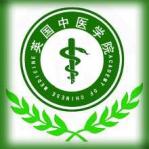 UK Academy of Chinese Medicine Core Curriculum for Doctoral Students英国中医学院博士研究生教学大纲 (Since 2012, revised 2024) Training Objectives(1) To cultivate high-level professionals who are passionate about TCM (traditional Chinese medicine) , have good moral character, rigorous in approach to studying, cooperative and innovative spirit, and actively serve the cause of Traditional Chinese Medicine.(2) With a solid and broad basic theory of Traditional Chinese Medicine and a systematic and in-depth specialised knowledge of the discipline, he/she  can independently deal with the common diseases, frequently-occurring diseases and some difficult diseases of the discipline, fully grasp the domestic and foreign research development trends in the discipline or a certain field.(3) Have the ability to independently engage in scientific research and clinical practical work of this discipline, and make discoveries and innovations in the research of this discipline.2. Cultural MethodsUnder the premise of the supervisor’s responsibility system and the collective training of the guidance group for the training of doctoral students, it advocates the joint guidance of interdisciplinary and cross-professional tutors, and encourages various forms of joint training.(1) Course learning: the credit system is implemented, and all courses are required to be completed within one year. The learning methods can be face-to-face teaching in London and Shanghai (classroom /clinic teaching, academic discussion, special lectures), correspondence teaching, self-study, so that graduate students can further broaden their knowledge and grasp the frontier trends of the development of the discipline.The supervisor shall formulate specific training plans for the graduate students within one year after entering the university, that is, to make clear provisions on the subjects, hours and methods, the topic selection of the dissertation, the clinical training plan or the research of scientific research subjects.Clinical practice: The clinical practice for doctoral students should not be less than one and a half years in London and Shanghai. The time of the practice hospital is mainly the third-level first-class Traditional Chinese Medicine hospital in Shanghai University of TCM or UACM ( UK Academy of Chinese Medicine ) teaching clinic in London , and the discipline guidance group regularly evaluates them to improve the actual clinical work ability of doctoral students.Scientific research and teaching: The doctoral students are encouraged to carry out scientific research and academic teaching activities of the discipline mostly at Shanghai University of TCM . In the full completion of clinical practice activities, graduate students can conduct research with their supervisors, or apply for research by themselves, focusing on cultivating their ability to engage in creative research work within the discipline. The doctoral students are encouraged to give lectures, study discussions and other activities to further improve the theoretical level of their professional knowledge.Syllabus for Doctoral Students Compulsory Course(1) About Chinese History & Ancient Chinese Literature: Chinese history & ancient Chinese literature : 64 credit hours, including 4 credits.Through the selection of Chinese history & ancient Chinese literature and the teaching of basic knowledge of ancient Chinese, students can read ancient books of Traditional Chinese Medicine smoothly with the help of reference books. At the same time, through the teaching of ancient literature, students can understand the culture of Traditional Chinese Medicine, understand the essence of Traditional Chinese Medicine and philosophy , improve the humanistic quality and moral cultivation, and lay a solid cultural foundation for learning Traditional Chinese Medicine.(2) Ancient classics of TCM: 96 credit hours, compared with 6 credits. By teaching the classic theories of "Huang Di Nei Jing (Yellow Emperor’ s Canon of TCM", "Shang Han Lun (Theory on Febrile Diseases Caused by Cold ) ", "Jin Kui Yao Lue (Synopsis of the Golden Chamber) " and "Wen Wen Bing Xue  ( Epidemiology of TCM ) ", and conducting clinical teaching or scientific research guidance, the students' clinical operation ability and scientific research ability are cultivated.(3) TCM research design: 64 hours, 4 credits. Cultivate students' scientific research and design thinking and innovative practical ability, and lay a solid foundation for the future scientific research work.(4) Basic professional courses: 96 credit hours, including 6 credit credits. By teaching the basic courses of their major, we will lay a solid foundation for learning their major. They are required to master the basic theories and skills of the basic disciplines, be familiar with the development and research trends of the basic disciplines at home and abroad, and cultivate students to have profound basic knowledge.(5) Professional courses : 96 credit hours, including 6 credit credits. They are required to master the professional theory and professional skills of the discipline, as well as the diagnosis and treatment of common diseases, difficult diseases and acute and severe diseases, and to have an in-depth understanding of the development and research trends of the discipline at home and abroad, so that students can have profound professional knowledge.2. Elective Courses The credits of the courses shall not be less than 144 credit hours and 9 credits. The course can be taken in various elective disciplines ( from the elective list) under the guidance of a tutor or link-tutor in London , taking 3 courses, or 3 that are closely related to this professional clinical course, or reflect the new progress of contemporary TCM research, new achievements for the content of the course, the professional tutor can decide. The method of study can be lectures or self-study, mostly in UACM clinic in London.3.Non-medical Postdoctoral Elective CoursesStudents with non-medical majors should take more than 144 credit hours (excluding credits) from the List of Non-medical Postdoctoral Elective Courses.Clinical Practice in Teaching and Scientific Research In principle, clinical-practice teaching should start from the third semester and last no less than 18 months (-year and a half), including outpatient and inpatient practice or learning the practice of Traditional Chinese Medicine. It requires comprehensive proficiency and independent diagnosis and treatment process and methods of common diseases and some difficult diseases within the scope of the profession.5. Examination and Assessment(1) The degree courses will be organised by UK Academy of Chinese Medicine and the International Education College of Shanghai University of TCM accordingly. Professional basic courses and specialized courses are designated by three experts (professors, researchers or chief physicians) of the degree committee of the college to form the trial committee to preside over the examination and evaluate the results.(2) The compulsory courses generally adopt closed-book examination, while the elective courses generally adopt the open-book examination, paper, and experimental report method.(3) Mid-term assessment. At the end of the practical teaching at the end of the fourth semester, under the guidance of the tutors, The assessment team of doctoral students in clinical disciplines is organised by the director of clinical departments (including the director of relevant clinical departments, consist of 3-5 professional experts with associate senior title or above) According to the doctoral student training program, comprehensive assessment of their clinical and scientific research capabilities, the clinical assessment focuses on the diagnosis and treatment level of common and difficult diseases in the major and the application of TCM prescriptions ; The doctoral students of basic disciplines are organized by the directors of relevant teaching and research offices (including the directors of relevant teaching and research offices, which consists of 3-5 professional experts with associate senior title or above), according to the doctoral student training program, their research and teaching ability. Any qualified person can enter scientific research and dissertation work, and suspend the training or extend the training time.6. DegreesGraduate students in a degree program at the same time, should widely collect data, understand this discipline (professional) dynamic (research direction) both at home and abroad, propose a research topic, in the second semester, a literature review, and in the third and fourth semester complete an opening report, have an opening discussion meeting, and after the opening report has been approved, they can enter the research as planned.Graduate students should complete their dissertation at the beginning of the sixth semester. After the review and modification by the supervisor and the steering group, considered to reach the level of doctoral thesis, they can then be recommended by the defense.The doctoral dissertation should be scientific, advanced, innovative and practical, with clear arguments, sufficient evidence, and new theories, new discoveries, new insights or innovation of diagnosis and treatment technology, which have great application and academic value for the development of this discipline.7. Thesis defense, Graduation, and Degree AwardingBefore applying for defense, doctoral students must complete a minimum of 3 grades, including degree courses, 24 credits in clinical assessment, and then ask for the thesis defense. All the above who pass the graduation thesis defense are granted graduation, comprehensive assessment (including degree courses, clinical assessment, thesis defense, published thesis, etc.) with good results and no objection within three months, can be awarded doctoral degree. Order numberCourse  TitleCreditFace-to-face TeachingFace-to-face TeachingSelf-study
Class1Progress in the basic
theory research  of TCM32424242Progress in TCM
   diagnostics32424243The science  of
  Chinese herbal medicine32424244The science of
TCM prescription 32424245Clinical study of
  acupuncture science32424246Clinical study of TCM
internal  diseases32424247Clinical  study of
  TCM & western medicine in gynecology32424248Clinical research of
TCM surgery32424249Clinical study of TCM orthopedics 324242410Other major
electives courses 3242424Order
numbercourse  titleCreditSelf-study class hours1Basic theory of
TCM 3482Diagnostics of
TCM 3483Science   of
Chinese  herbal medicine  3484Prescription of
TCM 3485Science of
acupuncture and moxibustion3486Selected reading of Yellow Emperor Internal Classic
3487Synopsis of the Golden Chamber (Jin Kui Yao Lue)  3488Distinguishing Infectious Diseases (Wen Bing
Tiao Bian)3489Treatise on
Febrile Diseases (Shang Han Lun ) 34810Massage
technique348